VSTUPNÍ ČÁSTNázev komplexní úlohy/projektuČinnost synchronních alternátorůKód úlohy26-u-4/AE58Využitelnost komplexní úlohyKategorie dosaženého vzděláníL0 (EQF úroveň 4)H (EQF úroveň 3)M (EQF úroveň 4)Skupiny oborů26 - Elektrotechnika, telekomunikační a výpočetní technikaVazba na vzdělávací modul(y)Synchronní stroje (alternátory)ŠkolaStřední škola elektrotechnická, Na Jízdárně, OstravaKlíčové kompetenceKompetence k učení, Kompetence k řešení problémůDatum vytvoření17. 08. 2019 14:14Délka/časová náročnost - Odborné vzdělávání8Délka/časová náročnost - Všeobecné vzděláváníPoznámka k délce úlohyRočník(y)Řešení úlohyindividuálníCharakteristika/anotaceCílem komplexní úlohy je ověření získaných znalostí a dovedností žáků v oblasti rozdělení, konstrukce a použití synchronních strojů, princip činnosti synchronních alternátorů, podmínky fázování a paralelního chodu synchronních alternátorů, dodávky činné i jalové elektrické energie do sítě a dalšího využití synchronních strojů.JÁDRO ÚLOHYOčekávané výsledky učeníŽák:konkretizuje rozdělení synchronních strojů;popíše konstrukční uspořádání synchronních strojů;vysvětlí princip činnosti synchronních alternátorů;načrtne a popíše charakteristiku naprázdno a budící a zatěžovací charakteristiky synchronního stroje;definuje podmínky fázování a paralelního chodu synchronních alternátorů;vypočte otáčky synchronního alternátoru potřebné pro nastavení požadované frekvence;popíše postup pro zajištění dodávky činné i jalové elektrické energie do sítě;uvede příklady dalšího využití synchronních strojů (motory, kompenzátory);vypočte potřebný kompenzační výkon.Specifikace hlavních učebních činností žáků/aktivit projektu vč. doporučeného časového rozvrhupopis rozdělení synchronních strojů;popis konstrukčního uspořádání synchronních strojů;popis principu činnosti synchronních alternátorů;náčrt a popis charakteristiky naprázdno a budící a zatěžovací charakteristiky synchronního stroje;vyjmenování podmínek fázování a paralelního chodu synchronních alternátorů;výpočet otáček synchronního alternátoru potřebných pro nastavení požadované frekvence;popis postupů pro zajištění dodávky činné i jalové elektrické energie do sítě;popis příkladů dalšího využití synchronních strojů (motory, kompenzátory);výpočet potřebného kompenzačního výkonu.Metodická doporučeníNa úloze pracuje žák samostatně.Učitel slovně upřesňuje zadání a odpovídá na dotazy k zadání.Způsob realizacePísemná práce v učebně teorie.PomůckyPsací a rýsovací potřeby, kalkulačka.VÝSTUPNÍ ČÁSTPopis a kvantifikace všech plánovaných výstupůŽáci vypracují písemnou práci složenou z konkrétních příkladů ověřující praktické zvládnutí výpočtů otáček synchronního stroje a potřebného kompenzačního výkonu a ze zadání teoretických otázek ověřujících zvládnutí teoretických znalostí o rozdělení synchronních strojů, o konstrukčním uspořádání synchronních strojů, o principech činnosti synchronních alternátorů, o podmínkách fázování a paralelního chodu synchronních alternátorů, o postupu pro zajištění dodávky činné i jalové elektrické energie do sítě a o dalším využití synchronních strojů (motory, kompenzátory).Kritéria hodnoceníHodnocení každé otázky (příkladu):Hodnocení 1 = odpověď správná na 100 %.

Hodnocení 2 = odpověď správná minimálně na 80 %.

Hodnocení 3 = odpověď správná minimálně na 60 %.

Hodnocení 4 = odpověď správná minimálně na 40 %.

Hodnocení 5 = odpověď správná na méně než 30 %.Výsledné hodnocení je dáno aritmetickým průměrem ze všech dílčích známek.Doporučená literaturaTKOTZ, Klaus a KOLEKTIV. Příručka pro elektrotechnika. Praha: Europa-Sobotáles, 2002, 561 s. ISBN 80-867-0600-1.VOŽENÍLEK, Ladislav a František LSTIBŮREK. Základy elektrotechniky II: pro 2. a 3. ročník elektrotechnických a studijních oborů středních odborných učilišť. Praha: SNTL, 1985. ISBN 04-522-85PoznámkyObsahové upřesněníOV RVP - Odborné vzdělávání ve vztahu k RVPPřílohyPisemka_Syn-stroje-komplex.pdfReseni-pisemky_Syn-stroje-komplex.pdfMateriál vznikl v rámci projektu Modernizace odborného vzdělávání (MOV), který byl spolufinancován z Evropských strukturálních a investičních fondů a jehož realizaci zajišťoval Národní pedagogický institut České republiky. Autorem materiálu a všech jeho částí, není-li uvedeno jinak, je Petr Vavřiňák. Creative Commons CC BY SA 4.0 – Uveďte původ – Zachovejte licenci 4.0 Mezinárodní.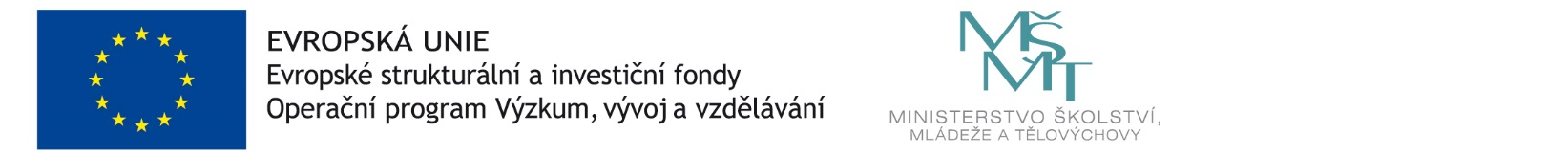 